Komunikat z zawodów strzeleckich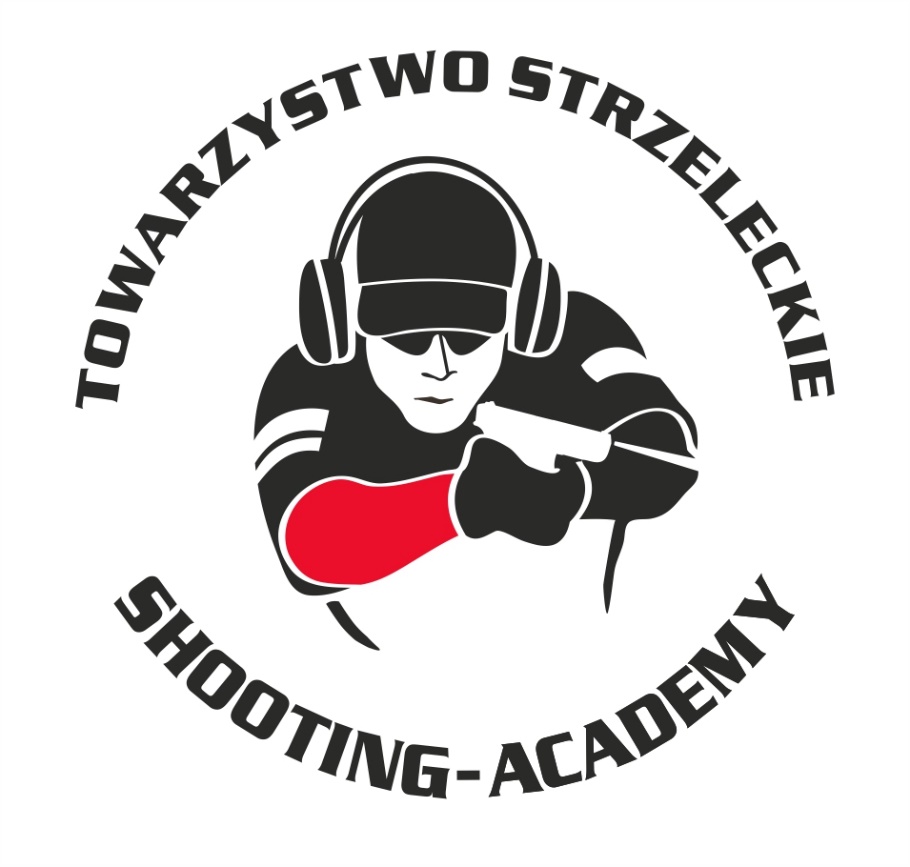 Organizator :Towarzystwo Strzeleckie Shooting-AcademyTermin :02.04.2023 r.Miejsce :Strzelnica Shooting-Academy Parzęczew k/ŁodziKarabin Centralnego Zapłonu 50m OpenKarabin Centralnego Zapłonu 50m StandardKarabin Bocznego Zapłonu 50m StandardPistolet Centralnego Zapłonu 25mPistolet Centralnego Zapłonu 25mStalLufka Karabinek PCCStalLufka Pistolet Centralnego ZapłonuStrzelba Dynamiczna 10 strzałów ManualStrzelba Dynamiczna 10 strzałów Semi-AutoObsada sędziowska :BIELIŃSKI Jarosław - Sędzia główny zawodówGRZEGOREK Seweryn – Przewodniczący RTISędziowie na torze :BIELIŃSKI JarosławSEWERYN Grzegorek						         Przewodniczący RTI							GRZEGOREK Seweryn#zawodnikklubwynik1URBAŃSKI TomaszSHOOTING-ACADEMY Łódź95                           2KUŹNIAK WojciechSHOOTING-ACADEMY Łódź943KUŹNIAK PawełSHOOTING-ACADEMY Łódź924URBAŃSKI ŁukaszSHOOTING-ACADEMY Łódź91#zawodnikklubwynik1OLCZYK KrzysztofSHOOTING ACADEMY Łódź70#zawodnikklubwynik1MAŁAGOWSKI MarcinKOLIMATOR Łódź81#zawodnikklubwynik1BIELIŃSKI JarosławSHOOTING-ACADEMY Łódź922KIEMONA JerzySHOOTING-ACADEMY Łódź833URBAŃSKI TomaszSHOOTING-ACADEMY Łódź764GRZEGOREK SewerynSHOOTING-ACADEMY Łódź705URBAŃSKI ŁukaszSHOOTING-ACADEMY Łódź696KUŹNIAK PawełSHOOTING-ACADEMY Łódź677KUŹNIAK WojciechSHOOTING-ACADEMY Łódź578OLCZYK KrzysztofSHOOTING-ACADEMY Łódź50#zawodnikklubwynik1BIELIŃSKI JarosławSHOOTING-ACADEMY Łódź882MAŁAGOWSKI MarcinKOLIMATOR Łódź80#zawodnikklubwynik1BIELIŃSKI JarosławSHOOTING-ACADEMY Łódź19,262KUŹNIAK WojciechSHOOTING-ACADEMY Łódź27,42#zawodnikklubwynik1URBAŃSKI TomaszSHOOTING-ACADEMY Łódź46,662MAŁAGOWSKI MarcinKOLIMATOR Łódź56,45OLCZYK KrzysztofSHOOTING-ACADEMY Łódź57,263URBAŃSKI ŁukaszSHOOTING-ACADEMY Łódź73,45#zawodnikklubwynik1KUŹNIAK PawełSHOOTING-ACADEMY Łódź17,832OLCZYK KrzysztofSHOOTING-ACADEMY Łódź26,923MAŁAGOWSKI MarcinKOLIMATOR Łódź27,454URBAŃSKI TomaszSHOOTING-ACADEMY Łódź35,33URBAŃSKI ŁukaszSHOOTING-ACADEMY Łódź61,66#zawodnikklubwynik1KUŹNIAK WojciechSHOOTING ACADEMY Łódź14,322GRZEGOREK SewerynSHOOTING-ACADEMY Łódź21,17